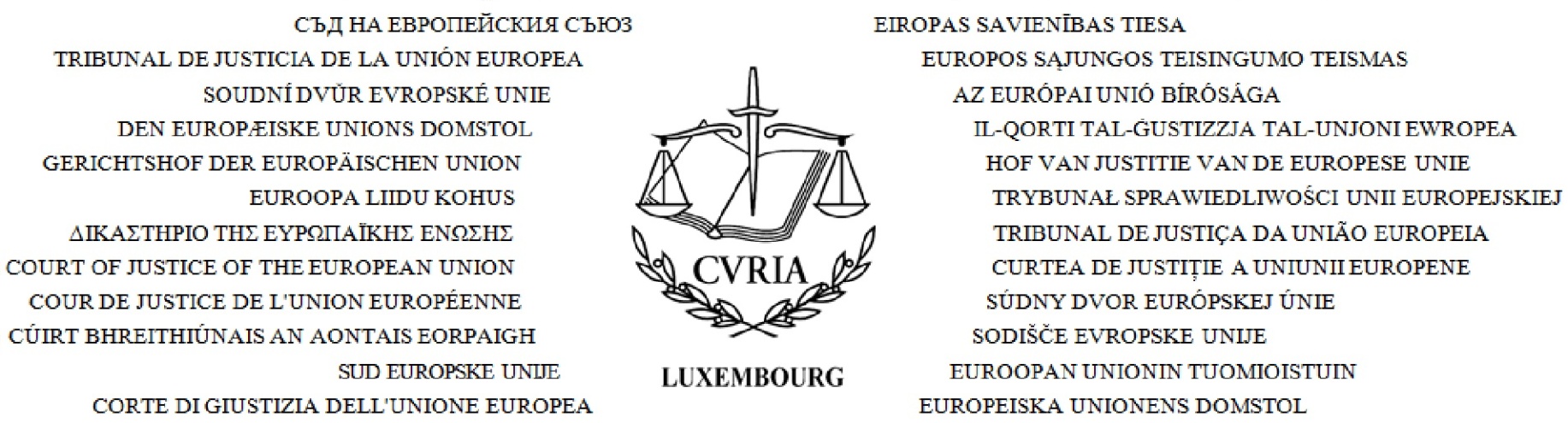 Directorate of Protocol and InformationMrs Elena BLIDARU-MATEESCU ,
National Institute of Magistracy
53, Bd. Regina Elisabeta 
050014 Bucharest
RomaniaLuxembourg, 26/09/2014Re:  Visit to the Court of Justice on 02/10/2014 - Vis/509-2014/pgm - ProgrammePlease find enclosed the programme for your visit to the Court of Justice.Please would you be kind enough to take into account the serious difficulties regarding the traffic in Luxembourg which can be encountered in the morning, so that you can arrive on time and respect the programme for your visit in its entirety. If you would like to make any changes in the running of the programme which has been set out, we would like to thank you in advance for contacting the Visits service beforehand or the guide on the day itself, whose telephone number can be found on the programme.We look forward to welcoming you to the Court.Yours sincerely,Court of Justice of the European Union
Directorate of Protocol and Information
Visits Service
L-2925 Luxembourg
Tel: +352 4303 3357 / Fax: +352 4303 3035 / e-mail: serv.visites@curia.europa.euVISIT OF 02/10/2014PROGRAMME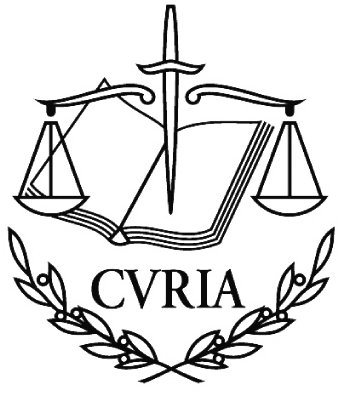 Directorate of Protocol and InformationLuxembourg, 26/09/2014Name of group: National Institute of MagistracyName of person in charge:Mrs E. Blidaru-MateescuCountry of origin:RomaniaWorking language:RomanianNumber of visitors in the group:8Guide:I. Ruggeri (+352 621 90 23 10)09:00VIP entrance - rue C. L. Hammes
Arrival09:30 - 11:15Salle d'audience bleue
Hearing of case T-570/10 RENV (Environmental Manufacturing / OHMI - Wolf (Représentation d'une tête de loup) (EN) (Marque communautaire - Marque figurative représentant la tête d'un loup - Opposition du titulaire des marques figuratives internationales et nationales comportant les éléments verbaux "WOLF Jardin" et "Outils WOLF" - Refus d'enregistrement par la chambre de recours) 11:15 - 11:30Break11:30 - 12:15Salle annexe à la salle de conférence - Ancien Palais niveau 2
General presentation about the Court of Justice with Mrs I. Radulescu, Legal Secretary, chambers of Judge Toader 12:30 - 13:00Meeting with with Mrs C. Toader, Judge at the Court 
(bureau de Mme C. Toader, juge à la Cour)13:00Salon E - Galerie - niveau 2
Buffet lunch provided by the Court in the presence of Mrs C. Toader, Judge at the Court, Mr A. Popescu, Judge at the General Court, Mrs I. Radulescu, Legal Secretary, chambers of Judge Toader, Mrs C. Prunaru, Administrator, Directorate for Research and Documentation and Mrs E. Csiki, Assistant, Library Directorate14:15 - 14:45Salle annexe à la salle de conférence - Ancien Palais niveau 2
Meeting with with Mr A. Popescu, Judge at the General Court 14:45 - 15:15Salle annexe à la salle de conférence - Ancien Palais niveau 2
Round table with the participation of Mr L. Brinzoiu, Lawyer Linguist, Romanian Translation Unit, Mrs I. Danceanu, Lawyer Linguist, Romanian Translation Unit et Mr C. Ecedi-Stoisavlevici, Lawyer Linguist, Romanian Translation Unit 15:15 - 16:00Salle annexe à la salle de conférence - Ancien Palais niveau 2
Meeting with with Mrs C. Prunaru, Administrator, Directorate for Research and Documentation et Mrs E. Csiki, Assistant, Library Directorate 16:00 - 16:45Guided tour of the Court's buildings16:45End of programme